Name: _____________________________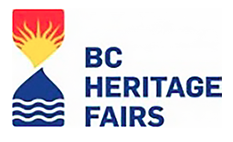 Pre-research project planning pageWhat is my topic? _________________________________________________What guiding questions do I want to answer with my research?a)b)c)d)e)What is it about my topic that excites me to learn more about it?___________________________________________________________________________________________________________________________________________________________________________________________________Why should others know more about my topic? ___________________________________________________________________________________________________________________________________________________________________________________________________What sources can I use to find out more information about my topic? i)ii)iii)How do I plan to display my information? (Be specific and explain in detail)___________________________________________________________________________________________________________________________________________________________________________________________________For my creative component, I am going to create…___________________________________________________________________________________________________________________________________________________________________________________________________For my project, I will need the following items…1)2)3)4)5)6)7)8)9)10)Who are people that can help me with my research and creating my project?a)b)c)What do I hope to accomplish with my Heritage Fair project?___________________________________________________________________________________________________________________________________________________________________________________________________